Program and Budget CommitteeTwenty-Third SessionGeneva, July 13 to 17, 2015AGENDAadopted by the Program and Budget CommitteeOpening of the sessionAdoption of the agenda		See the present document.Program Performance and Financial ReviewsProgram Performance Report for 2014	See document WO/PBC/23/2.Financial Situation as of End 2014:  Preliminary Results  		See document WO/PBC/23/INF.1.Planning and BudgetingDraft Proposed Program and Budget for the 2016/17 Biennium		See document WO/PBC/23/3.Audit and OversightProgress Report on the Implementation of the Joint Inspection Unit’s (JIU) Recommendations put forward in the “Review of Management and Administration in the World Intellectual Property Organization (WIPO)” 	See document WO/PBC/23/4. ProposalsProposal to Reform and Enhance Program Performance and Financial ReportingSee document WO/PBC/23/5. Policy on Investments(i)	Revised Policy on Investments (to be Effective on December 1, 2015)See document WO/PBC/23/6.(ii)	Proposal for Additional Revisions to Policy on InvestmentsSee document WO/PBC/23/7.Proposal on WIPO Policy Related to Reserves (Net Assets)See document WO/PBC/23/8.Items Referred to the PBC by the 2014 Assemblies of WIPO Member StatesGovernance at WIPOSee background documents WO/PBC/18/20, WO/PBC/19/26 and WO/PBC/21/20.Proposed definition of “Development Expenditure” in the Context of the Program and BudgetSee background document WO/GA/43/21.Closing of the SessionClosing of the session	[End of document]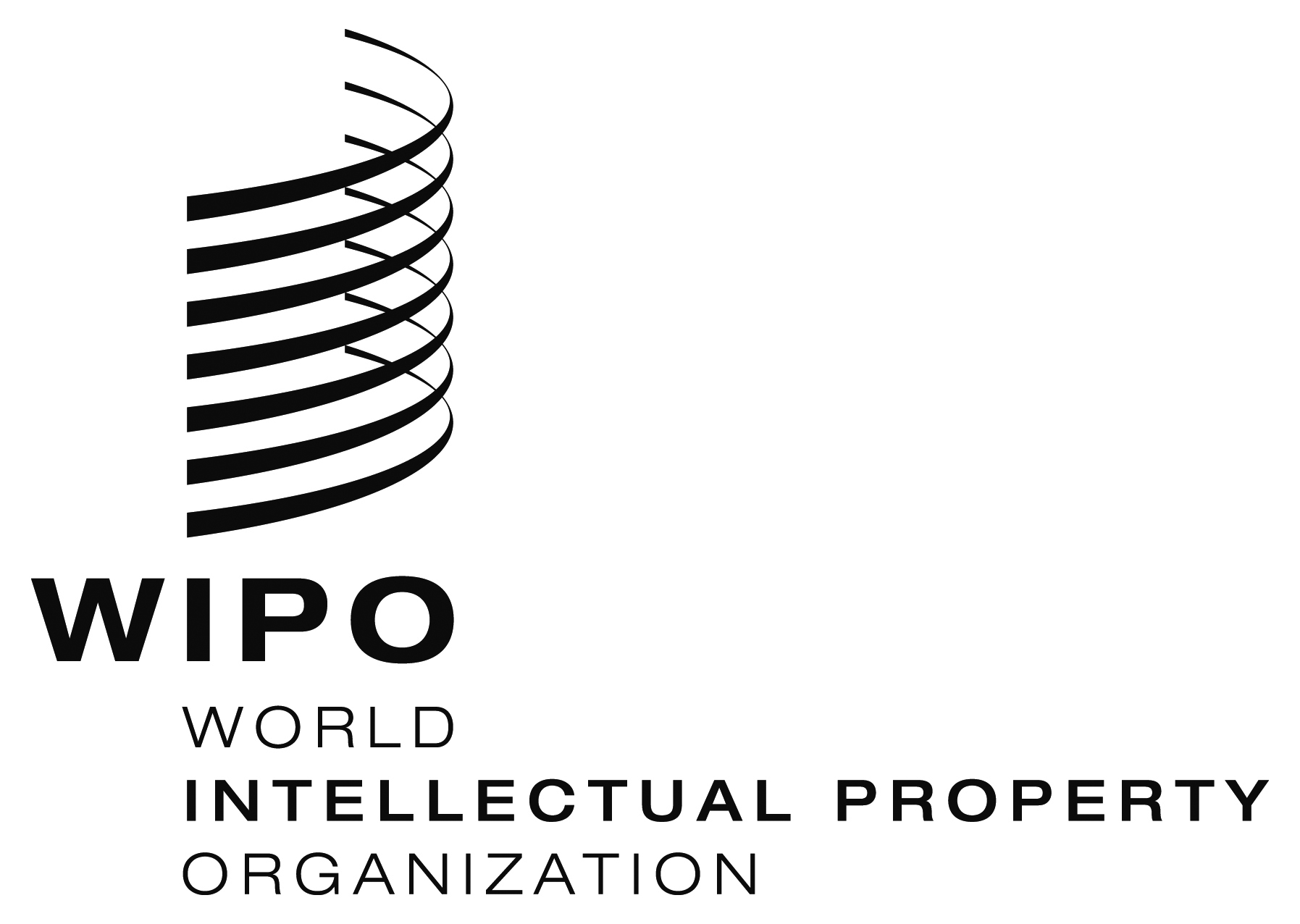 Ewo/pbc/23/1 wo/pbc/23/1 wo/pbc/23/1 ORIGINAL:  ENGLISHORIGINAL:  ENGLISHORIGINAL:  ENGLISHDATE:  JULY 13, 2015DATE:  JULY 13, 2015DATE:  JULY 13, 2015